Консультация для родителей «Не оставляйте детей без присмотра»ИСПОЛЬЗУЙТЕ ИГРЫОбучая ребенка приемам безопасности, используйте повторение и репетиции. Одна из форм – это ролевые игры типа «Что, если … », рекомендуемые экспертами по детской безопасности.«Что ты будешь делать, если незнакомец остановит тебя и предложит конфету? »,«Что ты будешь делать, если кто-нибудь подойдет к входной двери и попросит впустить его, чтобы позвонить по телефону? »,«Что сделаешь, если старшеклассники потребуют у тебя денег? »,«Как ты будешь действовать, если мы потерям друг друга на улице? ».Подобные игры имитируют реальные ситуации, поэтому он должен проиграть все свои действия и с вашей помощью выбрать правильные. После этого у него будет меньше шансов быть захваченным врасплох.Обучение придаст детям смелости и уверенности, в то время как просто беседы и описание ужасных случаев, происшедших с другими детьми, способны лишь напугать их.Не стоит забывать про устные инструкции- они тоже необходимы, потому что вряд ли сможете проиграть дома такие ситуации, как нападение хулиганов или попытка ограбления.Будьте конкретны при обучении, старайтесь включить в него побольше реальных ситуацийБезопасность ваших детейНЕ ТЕРЯЙТЕ КОНТАКТАЧем теснее общение между вами и вашими детьми, тем менее вероятно соприкосновение их с преступным миром. Вы должны знать, где ваши дети находятся в данный момент и куда собираются пойти.Для этого, может быть, поначалу придется прибегнуть к наблюдению за детьми, по крайней мере до тех пор, пока вы не убедитесь, что они достаточно выросли для того, чтобы выходить на улицу самостоятельно. Нельзя оставлять детей без присмотра.Дети никогда всего не расскажут, но они должны быть уверены, что вам можно доверить самое сокровенное, если в этом возникнет необходимость. Беседуйте с детьми обо всем, и не важно, если это будут сущие пустяки, главное – общение друг с другом.Даже простое общение создаст у ребенка уровень доверия к вам, о котором раньше вы не могли и мечтать. Вы узнаете гораздо больше о происходящем с вашими детьми и сможете заранее уловить появление каких-либо тревожных признаков: например, если ребенок вступает на преступный путь.Позвольте детям иметь собственное, отличное от вашего мнение. Старайтесь быть такими родителями, которых дети смогут спросить всегда и обо всем.Безопасность ваших детейОБУЧАЙТЕ МЕРАМ ПРЕДОСТОРОЖНОСТИРодители не имеют возможности постоянно проводить время с детьми. Дети находятся дома одни и часто предоставлены самим себе.Навыки, которые дети могут усвоить благодаря вам, могут сохраниться на всю жизнь. Сегодня эти навыки им необходимы так же, как и умение пользоваться туалетом, одеваться, завязывать шнурки.Обучать детей надо на собственном положительном примере. Видя, какие мере предосторожности вы предпринимаете, дети схватывают, запоминают их и затем начинают применять самостоятельно.Например, если они замечают, что вы никогда не забываете закрыть машину, то с очень большой вероятностью можно утверждать, что они будут поступать именно так же, когда станут взрослыми.Предоставьте детям возможность самим во всем попрактиковаться, как только они достаточно подрастут. Позвольте им самостоятельно закрывать окна и двери, выключать свет в коридоре.Не надо делать все за них, в противном случае упомянутые действия никогда не войдут у них в привычку или, что еще хуже, они будут выполнять их без должной тщательности, рассчитывая на то, что кто-то все равно это сделает.Наглядно продемонстрируйте то, чему вы хотите научить ребенка.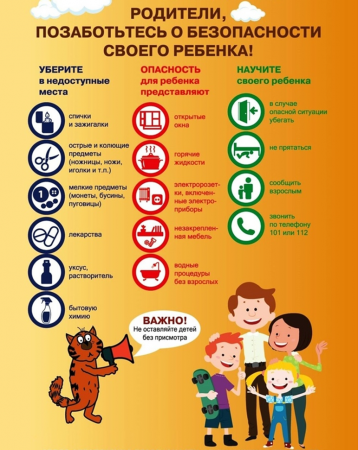 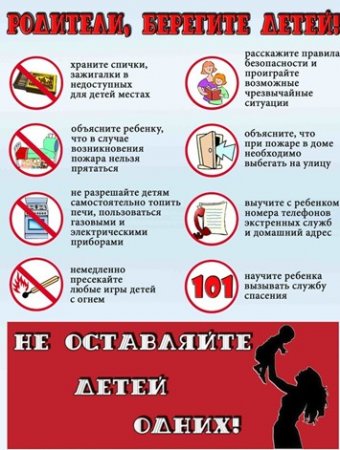 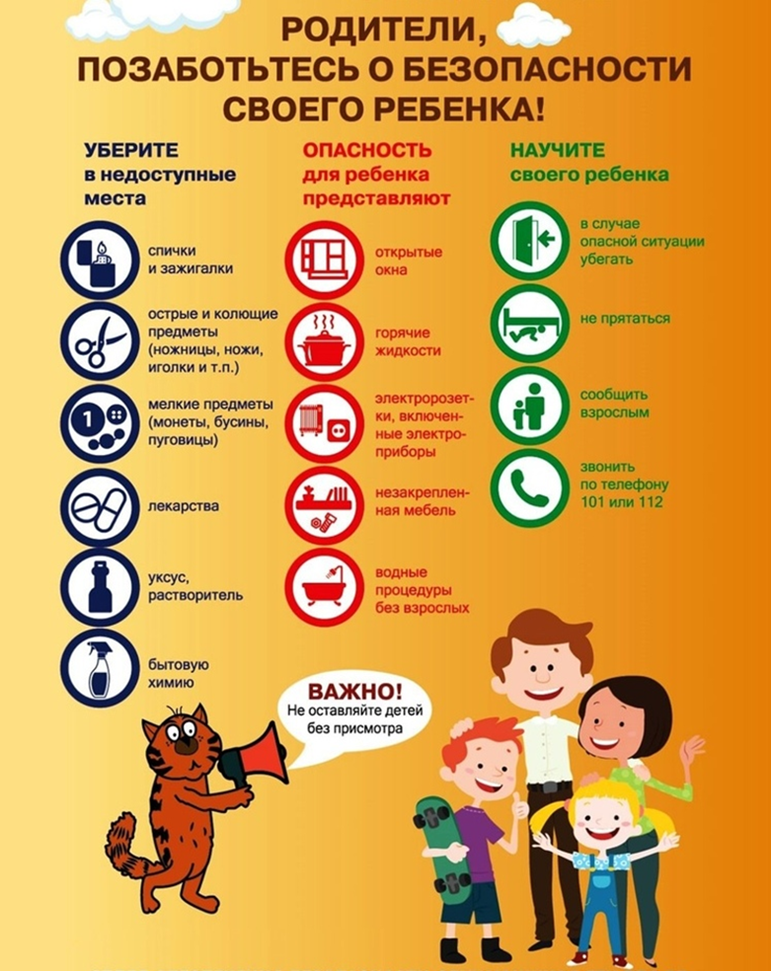 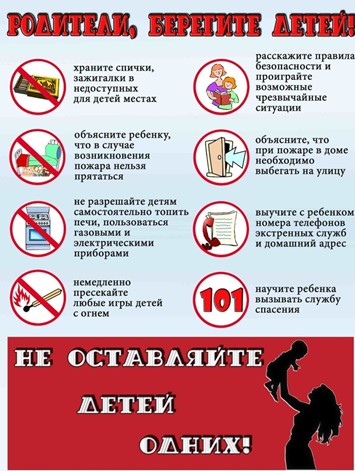 